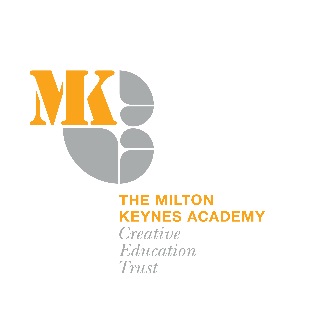 Person Specification – Subject Teacher CategoryEssentialDesirableQualification and TrainingQualified Teacher Status or equivalent.Degree or equivalent with significant content in related subject.Postgraduate degree and/or further relevant professional studies.The ability to offer a second subject. Experience / KnowledgeExperience of and/or a passion for teaching.Knowledge and understanding of current issues in education.Understanding of the National Curriculum. Awareness of different learning styles and multiple intelligences. Have an achievement focus, and believe in students fulfilling and exceeding their potential.Sound understanding of what is required to secure effective teaching and learning.An understanding of performance and contextual data as tools for raising student development.Evidence of successful, consistently good to outstanding teaching practice.Excellent understanding of what is required to secure effective teaching and learning.Experience of successfully teaching across age and ability range. Experience of working with other agencies to enrich the education of students. Thorough understanding of the potential of e-learning. ExpertiseAble to inspire, challenge and motivate pupils.Set and achieve ambitious, challenging goals and targets.Securely meets the Teacher Standards relevant to pay range.Excellent oral and written communication skills. Excellent literacy and numeracy skills. Ability to give and receive effective feedback and act to improve own performance and that of others. Ability to explain ideas clearly and succinctly. Excellent user of ICT. Are, or have the potential to be, an outstanding teacher who models high quality teaching and learning.Personal AttributesAre enthusiastic and always positive.Stimulate and spark others through working in teams.Use critical thinking, creativity and imagination.Are able and willing to scrutinise their own practice and to make their practice accessible to others.Believe they can improve on their previous best.Commitment to uphold the Academy's Equal Opportunities Policy.Commitment to uphold the Academy's ethos.Commitment to safeguarding Children.Practise leadership at all levels.